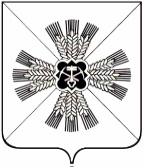 КЕМЕРОВСКАЯ ОБЛАСТЬАДМИНИСТРАЦИЯ ПРОМЫШЛЕННОВСКОГО МУНИЦИПАЛЬНОГО РАЙОНАПОСТАНОВЛЕНИЕот «    9  »  сентября   2016 г. №  830-Ппгт. ПромышленнаяО внесении изменений в постановление администрации                Промышленновского муниципального района от 29.10.2015             № 2005-П «Об утверждении муниципальной программы «Обеспечение безопасности жизнедеятельности населения и предприятий в Промышленновском районе» на 2016 год(в редакции постановления от 19.07.2016 № 658-П)В соответствии с постановлением администрации Промышленновского муниципального района от 29.07.2016 № 684-П «Об утверждении порядка разработки, реализации и оценки эффективности муниципальных программ за счёт средств районного  бюджета:       1.	 Внести в  муниципальную программу «Обеспечение безопасности жизнедеятельности населения и предприятий в Промышленновском районе»  на 2016 год, утвержденную постановлением администрации Промышленновского муниципального района от 29.10.2015 № 2005-П         (в редакции постановления от 19.07.2016 № 658-П), (далее – Программа) следующие изменения:     1.1. в Паспорте Программы по строке «Объем и источники финансирования муниципальной программы» на реализацию Программы на 2016 год цифру «1623,7» заменить цифрой «1693,7».     1.2. раздел 4 «Ресурсное обеспечение реализации Программы» изложить в редакции согласно приложению № 1 к данному постановлению.2. Контроль за исполнением настоящего постановления возложить на первого заместителя главы Промышленновского муниципального района В.Е. Сереброва.3. Постановление вступает в силу со дня подписания.Исп. О.Г. Гуляев Тел. 72005                                                                      Приложение №1                                                             к постановлению                                                       администрации Промышленновского                                                               муниципального района                                                              от 09.09.2016 г.  №  830-П Ресурсное обеспечение реализации муниципальной программы      «Обеспечение безопасности жизнедеятельности населения и предприятий в Промышленновском районе» на 2016 год                 Первый заместитель главыПромышленновского муниципального района                       В.Е.СеребровГлаваПромышленновского муниципального районаД.П. ИльинНаименование муниципальной программы, подпрограммы, мероприятияИсточник финансированияОбъем финансовых ресурсов, тыс. рублейНаименование муниципальной программы, подпрограммы, мероприятияИсточник финансирования2016Муниципальная  программа «Обеспечение безопасности жизнедеятельности населения и предприятий в Промышленновском районе»  на 2016 годВсего1693,7Муниципальная  программа «Обеспечение безопасности жизнедеятельности населения и предприятий в Промышленновском районе»  на 2016 годрайонный бюджет 1693,7Муниципальная  программа «Обеспечение безопасности жизнедеятельности населения и предприятий в Промышленновском районе»  на 2016 годиные не запрещенные законодательством источники:Муниципальная  программа «Обеспечение безопасности жизнедеятельности населения и предприятий в Промышленновском районе»  на 2016 годфедеральный бюджет Муниципальная  программа «Обеспечение безопасности жизнедеятельности населения и предприятий в Промышленновском районе»  на 2016 годобластной  бюджетМуниципальная  программа «Обеспечение безопасности жизнедеятельности населения и предприятий в Промышленновском районе»  на 2016 годсредства бюджетов государственных внебюджетных фондов Муниципальная  программа «Обеспечение безопасности жизнедеятельности населения и предприятий в Промышленновском районе»  на 2016 годсредства юридическихи физических лиц1 Подпрограмма: «Содержание системы по предупреждению и ликвидации чрезвычайных ситуаций и стихийных бедствий» Всего1173,71 Подпрограмма: «Содержание системы по предупреждению и ликвидации чрезвычайных ситуаций и стихийных бедствий» районный бюджет1173,71 Подпрограмма: «Содержание системы по предупреждению и ликвидации чрезвычайных ситуаций и стихийных бедствий» иные не запрещенные законодательством источники:1 Подпрограмма: «Содержание системы по предупреждению и ликвидации чрезвычайных ситуаций и стихийных бедствий» федеральный бюджет1 Подпрограмма: «Содержание системы по предупреждению и ликвидации чрезвычайных ситуаций и стихийных бедствий» областной бюджет1 Подпрограмма: «Содержание системы по предупреждению и ликвидации чрезвычайных ситуаций и стихийных бедствий» средства бюджетов государственных внебюджетных фондов   1 Подпрограмма: «Содержание системы по предупреждению и ликвидации чрезвычайных ситуаций и стихийных бедствий» средства юридическихи физических лицМероприятиеОбеспечение деятельности ЕДДСВсего1173,7МероприятиеОбеспечение деятельности ЕДДСрайонный бюджет1173,7МероприятиеОбеспечение деятельности ЕДДСиные не запрещенные законодательством источники:МероприятиеОбеспечение деятельности ЕДДСфедеральный бюджетМероприятиеОбеспечение деятельности ЕДДСобластной бюджетМероприятиеОбеспечение деятельности ЕДДСсредства бюджетов государственных внебюджетных фондов   МероприятиеОбеспечение деятельности ЕДДСсредства юридическихи физических лиц2 Подпрограмма: «Комплекс природоохранных мероприятий»Всего                  2402 Подпрограмма: «Комплекс природоохранных мероприятий»районный бюджет     2402 Подпрограмма: «Комплекс природоохранных мероприятий»иные не запрещенные законодательством источники:2 Подпрограмма: «Комплекс природоохранных мероприятий»федеральный бюджет    2 Подпрограмма: «Комплекс природоохранных мероприятий»областной бюджет2 Подпрограмма: «Комплекс природоохранных мероприятий»средства бюджетов государственных внебюджетных фондов 2 Подпрограмма: «Комплекс природоохранных мероприятий»средства юридическихи физических лиц2.1 МероприятиеРасчет вероятного вреда,  который может быть причинен в результате аварии на  гидротехнических сооруженияхВсего                  2402.1 МероприятиеРасчет вероятного вреда,  который может быть причинен в результате аварии на  гидротехнических сооруженияхрайонный бюджет     2402.1 МероприятиеРасчет вероятного вреда,  который может быть причинен в результате аварии на  гидротехнических сооруженияхиные не запрещенные законодательством источники:2.1 МероприятиеРасчет вероятного вреда,  который может быть причинен в результате аварии на  гидротехнических сооруженияхфедеральный бюджет    2.1 МероприятиеРасчет вероятного вреда,  который может быть причинен в результате аварии на  гидротехнических сооруженияхобластной бюджет2.1 МероприятиеРасчет вероятного вреда,  который может быть причинен в результате аварии на  гидротехнических сооруженияхсредства бюджетов государственных внебюджетных фондов 2.1 МероприятиеРасчет вероятного вреда,  который может быть причинен в результате аварии на  гидротехнических сооруженияхсредства юридическихи физических лиц3 Подпрограмма:«Борьба с преступностью и профилактика правонарушений»Всего                  173 Подпрограмма:«Борьба с преступностью и профилактика правонарушений»районный бюджет     173 Подпрограмма:«Борьба с преступностью и профилактика правонарушений»иные не запрещенные законодательством источники:3 Подпрограмма:«Борьба с преступностью и профилактика правонарушений»федеральный бюджет    3 Подпрограмма:«Борьба с преступностью и профилактика правонарушений»областной бюджет3 Подпрограмма:«Борьба с преступностью и профилактика правонарушений»средства бюджетов государственных внебюджетных фондов 3 Подпрограмма:«Борьба с преступностью и профилактика правонарушений»средства юридическихи физических лиц3.1 Мероприятие: Содействие в оказании помощи по социальной и иной реабилитации лиц, отбывших наказания в виде лишения свободы Всего13.1 Мероприятие: Содействие в оказании помощи по социальной и иной реабилитации лиц, отбывших наказания в виде лишения свободы районный бюджет    13.1 Мероприятие: Содействие в оказании помощи по социальной и иной реабилитации лиц, отбывших наказания в виде лишения свободы иные не запрещенные законодательством источники:3.1 Мероприятие: Содействие в оказании помощи по социальной и иной реабилитации лиц, отбывших наказания в виде лишения свободы федеральный бюджет    3.1 Мероприятие: Содействие в оказании помощи по социальной и иной реабилитации лиц, отбывших наказания в виде лишения свободы областной бюджет3.1 Мероприятие: Содействие в оказании помощи по социальной и иной реабилитации лиц, отбывших наказания в виде лишения свободы средства бюджетов государственных внебюджетных фондов3.1 Мероприятие: Содействие в оказании помощи по социальной и иной реабилитации лиц, отбывших наказания в виде лишения свободы средства юридическихи физических лиц3.2 Мероприятие:приобретение информационной продукции для проведения мероприятий с детьми и подростками  по воспитанию здорового образа жизниВсего163.2 Мероприятие:приобретение информационной продукции для проведения мероприятий с детьми и подростками  по воспитанию здорового образа жизнирайонный бюджет   163.2 Мероприятие:приобретение информационной продукции для проведения мероприятий с детьми и подростками  по воспитанию здорового образа жизнииные не запрещенные законодательством источники:3.2 Мероприятие:приобретение информационной продукции для проведения мероприятий с детьми и подростками  по воспитанию здорового образа жизнифедеральный бюджет  3.2 Мероприятие:приобретение информационной продукции для проведения мероприятий с детьми и подростками  по воспитанию здорового образа жизниобластной бюджет3.2 Мероприятие:приобретение информационной продукции для проведения мероприятий с детьми и подростками  по воспитанию здорового образа жизнисредства бюджетов государственных внебюджетных  фондов3.2 Мероприятие:приобретение информационной продукции для проведения мероприятий с детьми и подростками  по воспитанию здорового образа жизнисредства юридическихи физических лиц4 Подпрограмма:«Безопасность дорожного движения»Всего2234 Подпрограмма:«Безопасность дорожного движения»районный бюджет   2234 Подпрограмма:«Безопасность дорожного движения»иные не запрещенные законодательством источники:4 Подпрограмма:«Безопасность дорожного движения»федеральный бюджет  4 Подпрограмма:«Безопасность дорожного движения»областной бюджет4 Подпрограмма:«Безопасность дорожного движения»средства бюджетов государственных внебюджетных  фондов4 Подпрограмма:«Безопасность дорожного движения»средства юридическихи физических лицМероприятие:4.1 Проведение мероприятий по пропаганде безопасности дорожного движения и предупреждению детского дорожно-транспортного травматизмаВсего33Мероприятие:4.1 Проведение мероприятий по пропаганде безопасности дорожного движения и предупреждению детского дорожно-транспортного травматизмарайонный бюджет   33Мероприятие:4.1 Проведение мероприятий по пропаганде безопасности дорожного движения и предупреждению детского дорожно-транспортного травматизмаиные не запрещенные законодательством источники:Мероприятие:4.1 Проведение мероприятий по пропаганде безопасности дорожного движения и предупреждению детского дорожно-транспортного травматизмафедеральный бюджет  Мероприятие:4.1 Проведение мероприятий по пропаганде безопасности дорожного движения и предупреждению детского дорожно-транспортного травматизмаобластной бюджетМероприятие:4.1 Проведение мероприятий по пропаганде безопасности дорожного движения и предупреждению детского дорожно-транспортного травматизмасредства бюджетов государственных внебюджетных  фондовМероприятие:4.1 Проведение мероприятий по пропаганде безопасности дорожного движения и предупреждению детского дорожно-транспортного травматизмасредства юридическихи физических лиц4.2 Мероприятие: Приобретение сувенирной продукции участникам конкурса по БДДВсего204.2 Мероприятие: Приобретение сувенирной продукции участникам конкурса по БДДрайонный бюджет   204.2 Мероприятие: Приобретение сувенирной продукции участникам конкурса по БДДиные не запрещенные законодательством источники:4.2 Мероприятие: Приобретение сувенирной продукции участникам конкурса по БДДфедеральный бюджет  4.2 Мероприятие: Приобретение сувенирной продукции участникам конкурса по БДДобластной бюджет4.2 Мероприятие: Приобретение сувенирной продукции участникам конкурса по БДДсредства бюджетов государственных внебюджетных  фондов4.2 Мероприятие: Приобретение сувенирной продукции участникам конкурса по БДДсредства юридическихи физических лиц4.3 Мероприятие: Проведение мероприятий по освидетельствованию лиц, управляющих транспортными средствами в состоянии опьянения, в том числе наркотическогоВсего1004.3 Мероприятие: Проведение мероприятий по освидетельствованию лиц, управляющих транспортными средствами в состоянии опьянения, в том числе наркотическогорайонный бюджет   1004.3 Мероприятие: Проведение мероприятий по освидетельствованию лиц, управляющих транспортными средствами в состоянии опьянения, в том числе наркотическогоиные не запрещенные законодательством источники:4.3 Мероприятие: Проведение мероприятий по освидетельствованию лиц, управляющих транспортными средствами в состоянии опьянения, в том числе наркотическогофедеральный бюджет  4.3 Мероприятие: Проведение мероприятий по освидетельствованию лиц, управляющих транспортными средствами в состоянии опьянения, в том числе наркотическогообластной бюджет4.3 Мероприятие: Проведение мероприятий по освидетельствованию лиц, управляющих транспортными средствами в состоянии опьянения, в том числе наркотическогосредства бюджетов государственных внебюджетных  фондов4.3 Мероприятие: Проведение мероприятий по освидетельствованию лиц, управляющих транспортными средствами в состоянии опьянения, в том числе наркотическогосредства юридическихи физических лиц4.4. Мероприятие:Обслуживание приборов, фиксирующих нарушения ПДДВсего704.4. Мероприятие:Обслуживание приборов, фиксирующих нарушения ПДДрайонный бюджет   704.4. Мероприятие:Обслуживание приборов, фиксирующих нарушения ПДДиные не запрещенные законодательством источники:4.4. Мероприятие:Обслуживание приборов, фиксирующих нарушения ПДДфедеральный бюджет  4.4. Мероприятие:Обслуживание приборов, фиксирующих нарушения ПДДобластной бюджет4.4. Мероприятие:Обслуживание приборов, фиксирующих нарушения ПДДсредства бюджетов государственных внебюджетных  фондов4.4. Мероприятие:Обслуживание приборов, фиксирующих нарушения ПДДсредства юридическихи физических лиц5 Подпрограмма:«Комплексные меры противодействия злоупотреблению наркотиками  и их незаконному обороту»Всего255 Подпрограмма:«Комплексные меры противодействия злоупотреблению наркотиками  и их незаконному обороту»районный бюджет  255 Подпрограмма:«Комплексные меры противодействия злоупотреблению наркотиками  и их незаконному обороту» иные не запрещенные законодательством источники:5 Подпрограмма:«Комплексные меры противодействия злоупотреблению наркотиками  и их незаконному обороту»федеральный бюджет  5 Подпрограмма:«Комплексные меры противодействия злоупотреблению наркотиками  и их незаконному обороту»областной бюджет5 Подпрограмма:«Комплексные меры противодействия злоупотреблению наркотиками  и их незаконному обороту»средства бюджетов государственных внебюджетных  фондов5 Подпрограмма:«Комплексные меры противодействия злоупотреблению наркотиками  и их незаконному обороту»средства юридическихи физических лицМероприятие:5.1 Приобретение информационной продукцииВсего10Мероприятие:5.1 Приобретение информационной продукциирайонный бюджет  10Мероприятие:5.1 Приобретение информационной продукциииные не запрещенные законодательством источники:Мероприятие:5.1 Приобретение информационной продукциифедеральный бюджет  Мероприятие:5.1 Приобретение информационной продукцииобластной бюджетМероприятие:5.1 Приобретение информационной продукциисредства бюджетов государственных внебюджетных  фондовМероприятие:5.1 Приобретение информационной продукциисредства юридическихи физических лицМероприятие:5.2  Организация и проведение районных конкурсов, акций и других мероприятий антинаркотической направленностиВсего15Мероприятие:5.2  Организация и проведение районных конкурсов, акций и других мероприятий антинаркотической направленностирайонный бюджет  15Мероприятие:5.2  Организация и проведение районных конкурсов, акций и других мероприятий антинаркотической направленностииные не запрещенные законодательством источники:Мероприятие:5.2  Организация и проведение районных конкурсов, акций и других мероприятий антинаркотической направленностифедеральный бюджет  Мероприятие:5.2  Организация и проведение районных конкурсов, акций и других мероприятий антинаркотической направленностиобластной бюджетМероприятие:5.2  Организация и проведение районных конкурсов, акций и других мероприятий антинаркотической направленностисредства бюджетов государственных внебюджетных  фондовМероприятие:5.2  Организация и проведение районных конкурсов, акций и других мероприятий антинаркотической направленностисредства юридическихи физических лиц6 Подпрограмма:«Антитеррор»Всего156 Подпрограмма:«Антитеррор»районный бюджет  156 Подпрограмма:«Антитеррор»иные не запрещенные законодательством источники:6 Подпрограмма:«Антитеррор»федеральный бюджет 6 Подпрограмма:«Антитеррор»областной бюджет6 Подпрограмма:«Антитеррор»средства бюджетов государственных внебюджетных  фондов6 Подпрограмма:«Антитеррор»средства юридическихи физических лицМероприятие:6.1Приобретение информационной продукцииВсего15Мероприятие:6.1Приобретение информационной продукциирайонный бюджет  15Мероприятие:6.1Приобретение информационной продукциииные не запрещенные законодательством источники:Мероприятие:6.1Приобретение информационной продукциифедеральный бюджет  Мероприятие:6.1Приобретение информационной продукцииобластной бюджетМероприятие:6.1Приобретение информационной продукциисредства бюджетов государственных внебюджетных  фондовМероприятие:6.1Приобретение информационной продукциисредства юридическихи физических лиц